                                                                                           Зарегистрировано в Управлении                                                                                           Министерства юстиции                                                                                                           Российской Федерации по                                                                                            Алтайскому краю 7 апреля 2022 г.                                                                                                               Государственный регистрационный                                                                                                                            номер  решения RU 223090002022001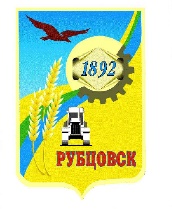 РУБЦОВСКИЙ ГОРОДСКОЙ СОВЕТ ДЕПУТАТОВАЛТАЙСКОГО КРАЯР Е Ш Е Н И Е 24 марта  2022 г.  № 791                  г. РубцовскВ целях приведения Устава муниципального образования город Рубцовск Алтайского края в соответствие с действующим законодательством, руководствуясь статьей 44 Федерального закона от 06.10.2003  № 131-ФЗ «Об общих принципах организации местного самоуправления в Российской Федерации» и статьей 26 Устава муниципального образования город Рубцовск Алтайского края, Рубцовский городской Совет депутатов Алтайского краяР Е Ш И Л:1.Внести в Устав муниципального образования город Рубцовск Алтайского края следующие изменения:  1) пункт 41 статьи 6 изложить в следующей редакции:«41) обеспечение выполнения работ, необходимых для создания искусственных земельных участков для нужд городского округа в соответствии с федеральным законом;»;2) часть первую статьи 10 изложить в следующей редакции: «1. Муниципальные выборы проводятся на основе всеобщего, равного и прямого избирательного права при тайном голосовании.Выборы депутатов городского Совета депутатов проводятся во второе воскресенье сентября года, в котором истекает срок полномочий депутатов городского Совета депутатов.28 депутатских мандатов в городском Совете депутатов распределяются по многомандатным избирательным округам с применением мажоритарной системы относительного большинства в соответствии с решением городского Совета депутатов об утверждении схемы избирательных округов для проведения выборов в городской Совет депутатов.»;	3) в части 10 статьи 22 слово «одномандатному» заменить на слово «многомандатному»;	5) дополнить статью 42 частью 12 следующего содержания: «12. Глава города не может быть депутатом Государственной Думы Федерального Собрания Российской Федерации, сенатором Российской Федерации, депутатом Алтайского краевого Законодательного Собрания,  занимать иные государственные должности Российской Федерации, государственные должности Алтайского края, а также должности государственной гражданской службы Алтайского края и должности муниципальной службы, если иное не предусмотрено федеральными законами. Глава города не может одновременно исполнять полномочия депутата представительного органа муниципального образования, за исключением случаев, установленных  Федеральным законом от 6 октября 2003 года № 131-ФЗ «Об общих принципах организации местного самоуправления в Российской Федерации», иными федеральными законами.».2. Представить настоящее решение для государственной регистрации в Управление Минюста России по Алтайскому краю.3. Опубликовать настоящее решение после государственной регистрации в установленном порядке.4. Настоящее решение вступает в силу в соответствии с Федеральным законом от 06.10.2003 № 131-ФЗ «Об общих принципах организации местного самоуправления в Российской Федерации».5. Контроль за исполнением данного решения возложить на комитет Рубцовского городского Совета депутатов Алтайского края по законодательству, вопросам законности и местному самоуправлению (Е.И. Криволапов).Заместитель председателя Рубцовского городского Совета депутатов Алтайского края                                                         В.А. БачуринГлава города Рубцовска                                                              Д.З. ФельдманО внесении изменений и дополнений в Устав муниципального образования город Рубцовск Алтайского края